大学見学申し込みフォーム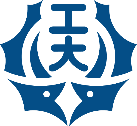 ※ご不明点等ございましたら企画広報課（052-735-5316）へご相談ください。ふりがな学校名学校所在地〒〒〒〒学校所在地連絡先担当者氏名（役職）担当者氏名（役職）（　　　　　）（　　　　　）連絡先引率者氏名（役職）引率者氏名（役職）（　　　　　）（　　　　　）連絡先TELTEL連絡先E-mailE-mail連絡先当日連絡先当日連絡先見学日時（月～金）午前10:00～12:00午後13:30～16:00　　　　年　　月　　日（　　）　　:　　～　　:　　　　　　年　　月　　日（　　）　　:　　～　　:　　　　　　年　　月　　日（　　）　　:　　～　　:　　　　　　年　　月　　日（　　）　　:　　～　　:　　見学人数生徒生徒生徒教諭見学人数年生名名名名工大までの交通手段見学の目的学生食堂の利用1.希望する　　2.希望しない1.希望する　　2.希望しない1.希望する　　2.希望しない1.希望する　　2.希望しない名工大見学の前後の予定